Перечень документов для рассмотрения кредитной заявки по продукту «Растущий бизнес» без залога»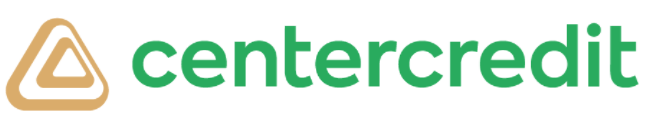 * Банк оставляет за собой право запросить для рассмотрения кредитной заявки дополнительные документы и информацию.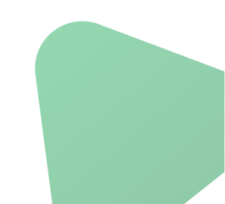 №п/пДокументИндивидуальные предприниматели/ крестьянские хозяйства с ИННИндивидуальные предприниматели/ крестьянские хозяйства с ИНН1Анкета – Заявление Заемщика (форму предоставляет Банк)2Документ, удостоверяющий личность Заемщика (оригинал).3Налоговые декларации* (за последний отчетный годовой период) и уведомления, подтверждающие прием и разноску. (электронные документы с Налогового кабинета).ф. 910 «Упрощенная декларация для субъектов малого бизнеса» - сдается 1 раз в полугодиеф. 220 «Общеустановленная декларация для субъектов малого бизнеса» – сдается 1 раз в годф. 911 «Расчет стоимости патента» – сдается за период от 1 мес. до 1 года (на практике ежемесячно)ф. 912 «Специальный налоговый режим с использованием фиксированного вычета» – сдается 1 раз в годф. 913 «Декларация для налогоплательщиков, применяющих специальный налоговый режим розничного налога» – сдается ежеквартальноф. 920 «Специальный налоговый режим с использованием фиксированного вычета» – сдается 1 раз в годф. 300 «Декларация по НДС» – сдается ежеквартально* предоставляется одна из форм, в зависимости от  ведения деятельности клиента.4Справки из обслуживающих банков об оборотах по текущим счетам в тенге либо за последний отчетный годовой период, либо за последние 12 месяцев. с подписью ответственного исполнителя и круглой печатью Банка..5Выписка по Kaspi gold за за последний отчетный годовой период, либо за последние 12 месяцев с QR-кодом.Товарищество с ограниченной ответственностьюТоварищество с ограниченной ответственностью1Анкета – Заявление Заемщика (форму предоставляет Банк)2Документ, удостоверяющий личность Директора/ учредителя (оригинал).3Решение единственного участника/ протокол собрания о получении кредита (оригинал)4Решение единственного участника/ протокол собрания о назначении  директора (не требуется при наличии актуального документа в базе Банка).5Приказ о назначении директора (не требуется при наличии актуального документа в базе Банка).6Справка о государственной регистрации организации (электронная копия (не требуется при наличии актуального документа в базе Банка).7Образцы подписей (не требуется при наличии актуального документа в базе Банка).